VII МЕЖДУНАРОДНАЯ НАУЧНО-ПРАКТИЧЕСКАЯ КОНФЕРЕНЦИЯ«Менеджмент качества, транспортная и информационная безопасность, информационные технологии»IT&QM&IS – 202226-30 сентября 2022 г., Санкт-Петербург, Петергоф.Информационная поддержка журналов«КАЧЕСТВО. ИННОВАЦИИ. ОБРАЗОВАНИЕ»«ИНФОРМАЦИОННЫЕ ТЕХНОЛОГИИ»«КАЧЕСТВО И ЖИЗНЬ»Конференция проводится при содействии:В рамках конференции будет проводиться школа молодых ученых, аспирантов и студентов «КАЧЕСТВО. ИННОВАЦИИ. ОБРАЗОВАНИЕ».Уважаемые коллеги!Приглашаем Вас принять участие в работе VII Международной научно-практической конференции «Менеджмент качества, транспортная и информационная безопасность, информационные технологии» (IT&MQ&IS–2022) и Школе молодых ученых, аспирантов, магистрантов и студентов «Качество. Инновации. Образование». Конференция состоится с 26 по 30 сентября 2022 года на базе отеля «Новый Петергоф», Санкт-Петербург, Петергоф, Санкт-Петербургский проспект, 34.НАУЧНЫЕ НАПРАВЛЕНИЯ работы конференцииИТ- стратегия и цифровая трансформация технологического производства.Современные решения информационных технологий и цифровая трансформация реального сектора экономик.Электронные коммуникации и инфраструктура информационных технологий и систем.ИТ сервис менеджмент и качество информационных технологий и информационных систем. Информационная безопасность и менеджмент систем информационной безопасности.Интеллектуальный транспорт и транспортные системы. Технологическая, техногенная, информационно-коммуникационная и транспортная безопасность. Программно-аппаратные средства и инструментально-технические средства контроля и управления качеством.Интегрированные системы менеджмента цифрового технологического предприятия.Системы искусственного интеллекта.Интеллектуальные производства. Конструкторско-технологическая информатика в промышленности.  Мехатронные и робототехнические системы. Мехатронные технологии в производстве, медицине, биологии и нано-построениях.   Интеллектуальные решения в области телемедицины, персонализированного здравоохранения и цифровых медицинских технологий.Цифровой̆ биодизайн и персонализированное здравоохранениеИнформационные системы и технологии в биомедицина. Электронное образование   Механизмы анализа, управления и оценка качества цифрового предприятия.ОРГАНИЗАЦИОННЫЙ КОМИТЕТ конференции Азаров В.Н.	директор «Европейского центра по качеству», главный редактор журнала «Качество. Инновации. Образование», проф. Российского университета транспорта (МИИТ), г. Москва, сопредседатель оргкомитета.Marko Besker	Center for Development and Quality (Oskar), Centar za razvoj i kvalitetu). Хорватия, Загреб, сопредседатель оргкомитета. Аниськина Н.Н.	ректор Государственной академии промышленного менеджмента им. Н.П. Пастухова (Академия Пастухова), г. Ярославль, сопредседатель оргкомитета.Шептунов С.А. 	директор Института конструкторско-технологической информатики РАН (ИКТИ РАН), г. Москва, сопредседатель оргкомитета. Лёвин Б.А. 	президент Российского университета транспорта (МИИТ), Президент Ассоциации вузов транспорта, г. Москва.Альтудов Ю.К. 	ректор Кабардино-Балкарского государственного университета им. Х.М. Бербекова, г. Нальчик.Афанасьев В.Н. 	профессор Департамента прикладной математики Национального исследовательского университета ВШЭ, г. Москва. Биктимиров М.Р. 	генеральный директор «e–ARENA» Аssociation, г. Москва.Бойцов Б.В. 	профессор МАИ (НИУ), главный редактор журнала «Качество и жизнь», первый вице-президент Академии проблем качества РФ, г. Москва.Владимирцев А.В. 	генеральный директор Ассоциации «Русский Регистр», г. Санкт-Петербург.Гуськова М.Ф.	профессор Российского университета транспорта (МИИТ), г. Москва.Климов А.А. 	ректор Российского университета транспорта (МИИТ), г. Москва.Ковалева Л.Э.	Академия Пастухова, г. Ярославль.Мельник И.О. 	проректор по экономике и управлению имуществом Академии Пастухова, г. Ярославль.Шелудько В.Н. 	ректор Санкт-Петербургского государственного электротехнического университета «ЛЭТИ» им. В.И. Ульянова (Ленина) (СПбГЭТУ «ЛЭТИ»), г. Санкт-Петербург, сопредседатель оргкомитета.Федосеева Т.Е. 	проректор по маркетингу Академии Пастухова, г. Ярославль.ПРОГРАММНЫЙ КОМИТЕТ конференцииГуляев Ю.В.	академик РАН, ИРЭ РАН, Москва, почетный председатель программного комитета.Шапошников С.О.	представитель Российской Северо-западной секции IEEE, г. Санкт-Петербург, сопредседатель программного комитета.Майборода В.П.	зав. кафедрой «Менеджмент качества» РУТ (МИИТ), г. Москва, сопредседатель программного комитета.Акишин В.Н. 	Академия Пастухова, г. Ярославль.Васильев В.А. 	зав. кафедрой МАИ (НИУ), д.т.н., профессор, г. Москва.Запольская А.Н. 	ученый секретарь ИКТИ РАН, г. Москва.Иванников А.Д.	главный научный сотрудник Института проблем проектирования микроэлектроники РАН (ИППМ РАН), г. Москва.Кэмпбелл Д.Р. 	исполнительный директор Системы аттестации и регистрации персонала в области качества, г. Москва.Кузина Е.Л.	профессор Российского университета транспорта (МИИТ), г. Москва.Кузьмина С.Н. 	зав. кафедрой «Менеджмент и системы качества», СПбГЭТУ «ЛЭТИ», г. Санкт-Петербург.Кухаренко Е.Г.	декан факультета цифровой экономики и массовых коммуникаций МТУСИ, г. Москва.Леохин Ю.Л.	проректор МТУСИ (Московский институт связи), г. Москва.Лонцих П.А. 	зав. кафедрой ИГПУ, г. Иркутск.Олейник А.В. 	зав. кафедрой МГТУ «СТАНКИН», г. Москва.Савчук Р.Р. 	доцент Российского университета транспорта (МИИТ), г. Москва.Саксонов Е.А. 	профессор МТУСИ (Московский институт связи), г. Москва.Сафонова Е. Е. 	проректор по учебной работе Академии Пастухова, г. Ярославль.Шепитько Т.В. 	директор Института путей, строительства и сооружений РУТ (МИИТ), г. Москва.Червяков Л.М.	ведущий научный сотрудник ИКТИ РАН, г. Москва.Яхутлов М.М. 	директор политехнического института КБГУ им. Х.М. Бербекова, г. Нальчик.Katalinic B. 	President of DAAAM International Vienna, Univ. Prof. Dip.–Ing. Dr. Techn. Dr.mult.h.c.,Austria.Apollonio F.	Professor, Italy.Neubauer G.	Professor, Austria.Секретариат конференции:Ерохина З.Н. – 	зав. лабораторией РУТ (МИИТ), г. МоскваЗапольская А.Н. – 	ученый секретарь ИКТИ РАН, г. МоскваМартюкова Е.С. – 	ответственный секретарь журнала «Качество. Инновации. Образование», г. Москва. Прыткова С.Н. – 	специалист по методической работе СПбГЭТУ «ЛЭТИ», г. Санкт-Петербург.Ковалева Л.Э. – 	начальник научно-методического отдела Академии Пастухова, г. Ярославль. МАТЕРИАЛЫ ДЛЯ УЧАСТИЯ В КОНФЕРЕНЦИИВсе заседания конференции будут проводиться очно и в онлайн режиме. Если выступление планируется в онлайн режиме, участник должен заявить о своем онлайн участии и выслать презентацию своего доклада в Microsoft PowerPoint в адрес оргкомитета в срок до 22.09.2022 (адрес e-mail для отправки будет сообщён специальной рассылкой).Файл презентации именовать по фамилии первого автора статьи + № секции (например, Ivanov_I_I-1). ПУБЛИКАЦИЯ МАТЕРИАЛОВ КОНФРЕНЦИИПо результатам работы конференции доклады, представленные на русском языке, будут опубликованы в журналах «Качество. Инновации. Образование» и «Информационные технологии». Статьи должны соответствовать требованиям, правилам и тематике журналовДоклады, представленные на английском языке, планируется представить для размещения в IEEE Xplore Digital Library.ВНИМАНИЕ. Доклад будет опубликован только при условии его очного или онлайн представления на мероприятиях конференции. Если авторы ориентируются на публикацию русскоязычных материалов доклада в журнале «Качество. Инновации. Образование», «Информационные технологии» и «Качество и жизнь»:Заявка-анкета (форма в конце информационного письма) и тезисы докладов объемом на одну печатную страницу принимаются до 15.06.2022. Все материалы направляются на электронный адрес quality@eqc.org.ru.После принятия доклада авторам высылаются персональные приглашения. После получения приглашения до 01.07.2022 необходимо направить следующие материалы:Заявка-анкета. На каждый доклад заполняется одна заявка–анкета сразу на всех авторов (соавторов) доклада. Форма в конце информационного письма.Русскоязычный блок доклада, в который входит: название доклада, аннотация, ключевые слова, текст доклада, список литературы, сведения об авторах.Англоязычный блок доклада, в который входит: название доклада, аннотация, ключевые слова, список литературы, сведения об авторах. Рисунки (графики, диаграммы, чертежи и фотографические изображения) должны быть размещены в тексте статьи, а также прилагаться в виде отдельных файлов. Все изображения должны быть высокого качества.Экспертное заключение о возможности опубликования.Копия платежного документа об оплате редакционного и организационного взноса (обязательно). Объем доклада до 22500 знаков, включая пробелы.Присылаемые файлы именуются по фамилии первого автора доклада (например, ivanov.doc). В случае представления нескольких докладов с одним и тем же первым автором в имени файла добавляется цифровой номер (например, ivanov2.doc).Статьи, поступившие в адрес секретариата конференции после указанных сроков, не рассматриваются. Если авторы ориентируются на публикацию в сборнике англоязычных докладов, планируемом для представления к размещению в IEEE Xplore Digital Library:Registration Forms принимаются до 11.05.2022направляются на электронный адрес SNPrytkova-etu@mail.ruфайлы именуются по фамилии первого автора (Ivanov Ivan I.)количество соавторов - не более 6-и.заявки на англоязычные доклады (статьи) принимаются только при условии соответствия тематики доклада тематическим областям IEEE и требованиям IEEE к качеству представляемого материала.После принятия заявки авторам будет выслано Информационное письмо с инструкциями по оформлению англоязычной статьи.Полные тексты англоязычных статей принимаются до 11.06.2022.Подтверждения приема статей на конференцию рассылаются авторам до 25.06.2022Окончательные версии англоязычных статей с учетом замечаний рецензентов принимаются до 10.07.2022.Скан-копии Экспертных заключений о возможности публикации в открытой печати представляются авторами всех статей до 10.07.2022. файлы именуются по фамилии первого автора (Ivanov Ivan I.)Копии платежных документов об оплате редакционного и организационного взносов (обязательно) принимаются до 01.07.2022. В тексте письма указывать название статьи, № секции, ФИО докладчика. Один участник может представлять не более 3-х докладовПроцедура передачи авторских прав для статей, планируемых к размещению в IEEE Xplore Digital Library, будет проведена в срок с 15.08 по 20.08.2022Обращаем Ваше внимание, что в случае невозможности размещения статей в IEEE Xplore Digital Library, они будут опубликованы на русском языке в одном из журналов информационной поддержки конференции.Материалы, присланные позднее установленных сроков или не удовлетворяющие указанным требованиям, не рассматриваются. ШКОЛА-СЕМИНАР. Для участия в работе школы семинара приглашаются студенты, аспиранты и молодые специалисты. В рамках работы школы будут представлены доклады ведущих специалистов по тематике конференции и проведён конкурс на лучший доклад. Все участники школы получат сертификаты конференции.РАБОЧИЙ ЯЗЫК КОНФЕРЕНЦИИРусский, английский.ФОРМЫ УЧАСТИЯ В РАБОТЕВыступление с пленарным докладом (до 30 мин).Выступление с секционным докладом (до 10 мин)МЕРОПРИЯТИЯ КОНФЕРЕНЦИИВ программе конференции:Пленарные и секционные заседания.Круглые столы.Школа молодых ученых, аспирантов и студентов.организационный и редакционный взносРедакционный взнос за одну публикацию на русском или английском языках для пленарного или секционного доклада - 10000 руб. Публикация статей с полностью совпадающим материалом на разных языках не допускается. Организационный взнос - 10000 руб. за каждого очного или online участника конференции. В стоимость организационного взноса входит:Участие в работе научных мероприятий конференции.Участие в официальном открытии, торжественных и культурных мероприятиях конференции.Программа и другие материалы конференции.Реквизиты для оплаты организационного и редакционного взносовПолучатель: Фонд «Европейский центр по качеству» (некоммерческая организация)ИНН 7709263010 КПП 770901001Расчетный счет № 40703810701200000006 в АО «АЛЬФА-БАНК» Москвак/с 30101810200000000593БИК 044525593Назначение платежа: оплата ред. взноса (ФИО первого автора, язык публикации доклада)оплата орг. взноса (ФИО очного или on line участника) Копии платежных поручений направляются вместе с заявкой-анкетой и материалами для публикации.КОНТАКТНАЯ ИНФОРМАЦИЯАзаров Владимир Николаевич – сопредседатель оргкомитета, e-mail: vazarov52@gmail.com, тел.: +7 (985) 773 0957.Шапошников Сергей Олегович – сопредседатель программного комитета, e-mail: SOShaposhnikov@gmail.com, тел.: +7 (812) 234 2891.Ерохина Зинаида Николаевна – секретарь конференции, e-mail: qm-rut-miit@yandex.ru, тел.: +7 (495) 688 3338.Мартюкова Екатерина Сергеевна – секретарь конференции, e-mail: quality@eqc.org.ru, тел.: +7 (915) 001 3149.Прыткова Светлана Николаевна – секретарь конференции, e-mail: SNPrytkova-etu@mail.ru, тел.: +7 (812) 234 2891.ПРОЖИВАНИЕ И МЕСТО ПРОВЕДЕНИЯ КОНФЕРЕНЦИИМеждународная конференция «Информационные технологии. Менеджмент качества. Транспортная и информационная безопасность-2022» (IT&QM&IS- 2022) состоится на базе отеля «Новый Петергоф», Санкт-Петербург, Петергоф, Санкт-Петербургский проспект, 34, с 26 сентября по 30 сентября 2022 г. Заезд участников 25 сентября, отъезд 1 октября 2022 года.Отель «Новый Петергоф» расположен по адресу: Санкт-Петербург, Петергоф, Санкт-Петербургский проспект, 34.150 уютных и комфортабельных номеров отеля с изумительным видом на Верхний сад Большого Петергофского Дворца, Собор Святых Апостолов Петра и Павла и живописный Ольгин пруд. Номера разделены на 6 категорий: Стандарт, Стандарт Плюс, Стандарт для людей с ограниченными физическими возможностями, Улучшенный номер, Улучшенный видовой номер и Люкс, а также удобные семейные connect-rooms. Все номера оснащены кондиционером, сейфом, спутниковым телевидением, телефоном, Wi-Fi доступом в интернет, мини-холодильником и чайным набором. В ванных комнатах - ванна, тапочки, телефон и фен. В отеле работают профессиональный Спа-центр с бассейном, 2 ресторана с разнообразной кухней, 3 зоны для парковки.Отель «Новый Петергоф» располагает всеми возможностями для проведения конференций. Зал оснащен проектором, экраном, переключателем слайдов, установлено звуковое оборудование, безлимитный высокоскоростной интернет.Если Вы планируете принять участие в работе конференции, забронируйте номер.https://new-peterhof.com/about/+7 (812) 319-10-10+7 (965) 035-90-39 только для сообщений Whats Appinfo@new-peterhof.comРасположение и как добратьсяОт Санкт-Петербурга до Петергофа 29 км.  GPS координаты: С 59.87934о х В 29.91141оТрансфер на микроавтобусе Mercedes Sprinter (на 16 пассажиров) можно заказать через Службу приема и размещения отеля.Тел. +7 (812) 319-10-10 или адрес электронной почты reservation@new-peterhof.comТакси: Петергоф, Санкт-Петербургский проспект, 34На автомобиле: GPS координаты: С 59.87934о х В 29.91141оСледуйте из Санкт-Петербурга по Петергофскому шоссе в сторону города Петергоф.Гостиница располагается в центре города, сразу за Собором св. Апостолов Петра и Павла,  напротив Верхнего парка Петергофа.Въезд на бесплатную парковку осуществляется с  ул. Ксеньевская.Для пропуска автомобиля необходимо обратиться в Службу приема по телефону +7 (812) 319-10-10 (доб. 2)Общественным транспортом:Следуйте на маршрутном такси до остановки «Фонтаны» в центре города Петергоф.От ж/д вокзала «Балтийский» – маршрутное такси №404От метро «Автово» – маршрутное такси №224, №300, №424, №424-А и городской автобус №200От метро «Ленинский проспект» – маршрутное такси №103 (К-224) (отходит со стороны универмага «Нарвский»)От метро «Проспект Ветеранов» – маршрутное такси № 343, №639-бЗАЯВКА–АНКЕТА НА УЧАСТИЕ В КОНФЕРЕНЦИИдля докладов на русском языкеНа каждого соавтора доклада заполнятся свой дополнительный блок соавтор.Для докладов на английском языке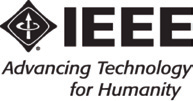 Российская Северо-западная секция IEEEIEEE Russia NW Section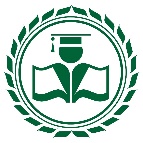 Государственная академия промышленного менеджмента им. Н.П. Пастухова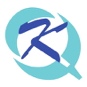 Европейский центр по качествуИКТИ РАНИнститут конструкторско-технологической информатики РАН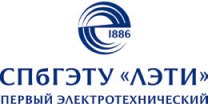 Санкт-Петербургский государственный электротехнический университет «ЛЭТИ» им. В.И. Ульянова (Ленина)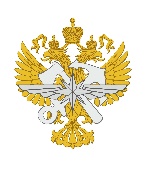 Российский университет транспорта (МИИТ)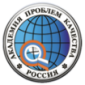 Межрегиональная общественная организация «Академия проблем качества РФ»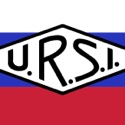 Российский национальный комитет Международного научного радиосоюза (URSI)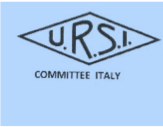 Итальянский национальный комитет URSI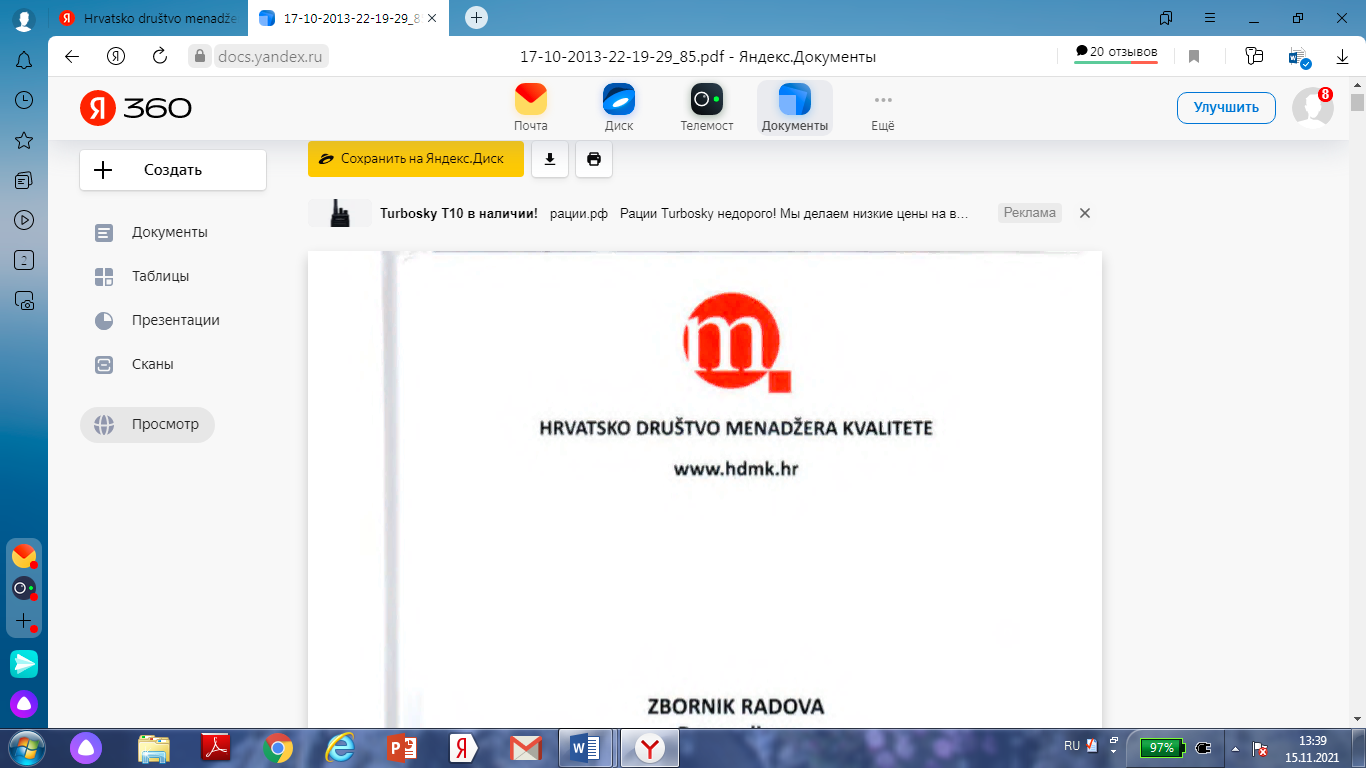 Hrvatsko društvo menadžera kvalitete (HDMK)Хорватская секция IEEE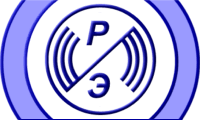 Институт радиотехники и электроники им. В.А. Котельникова (ИРЭ РАН)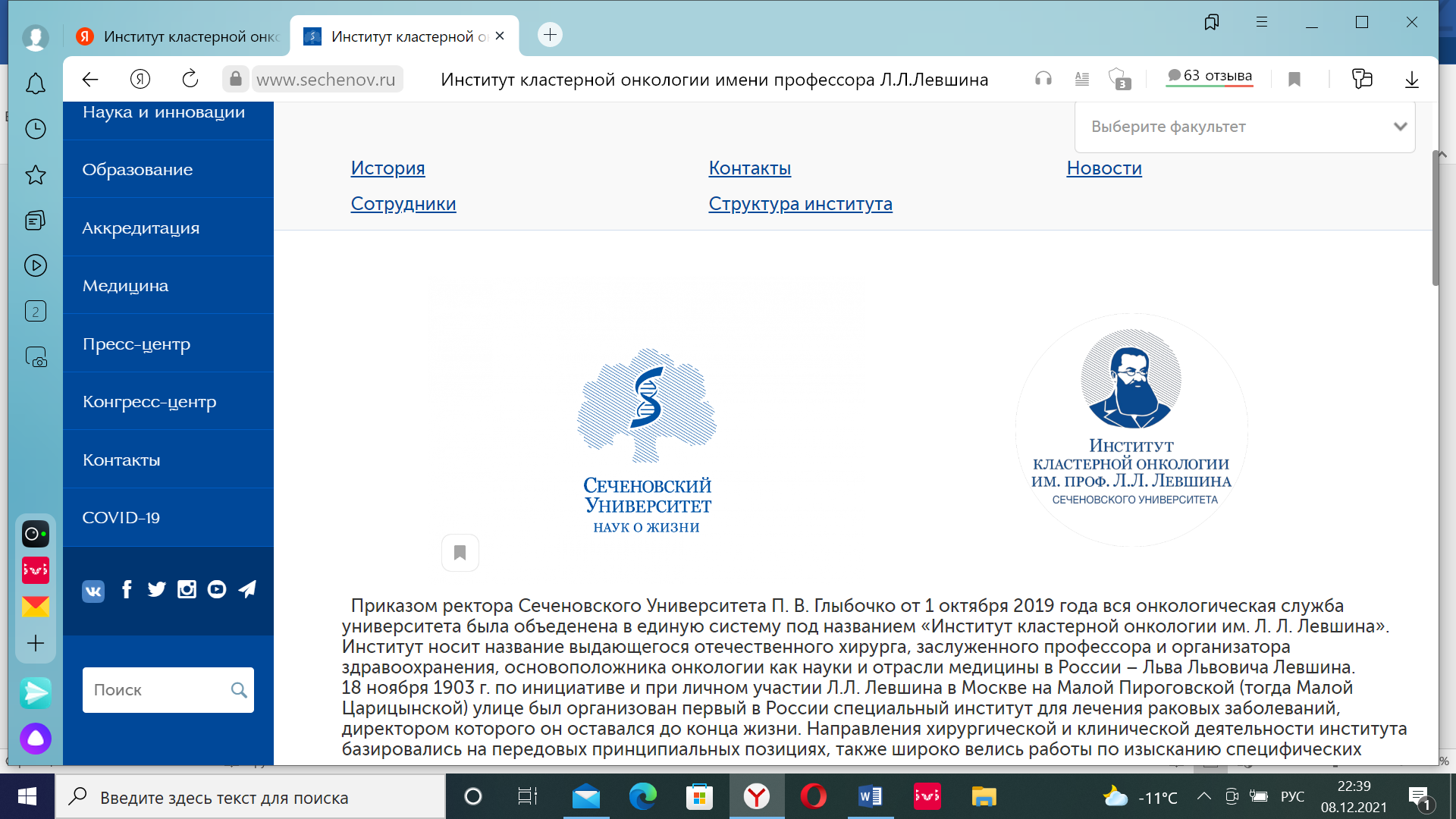 Институт кластерной онкологии им. Л.Л. Левшина Сеченовского университета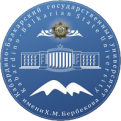 Кабардино-Балкарский государственный университет им. Х.М. Бербекова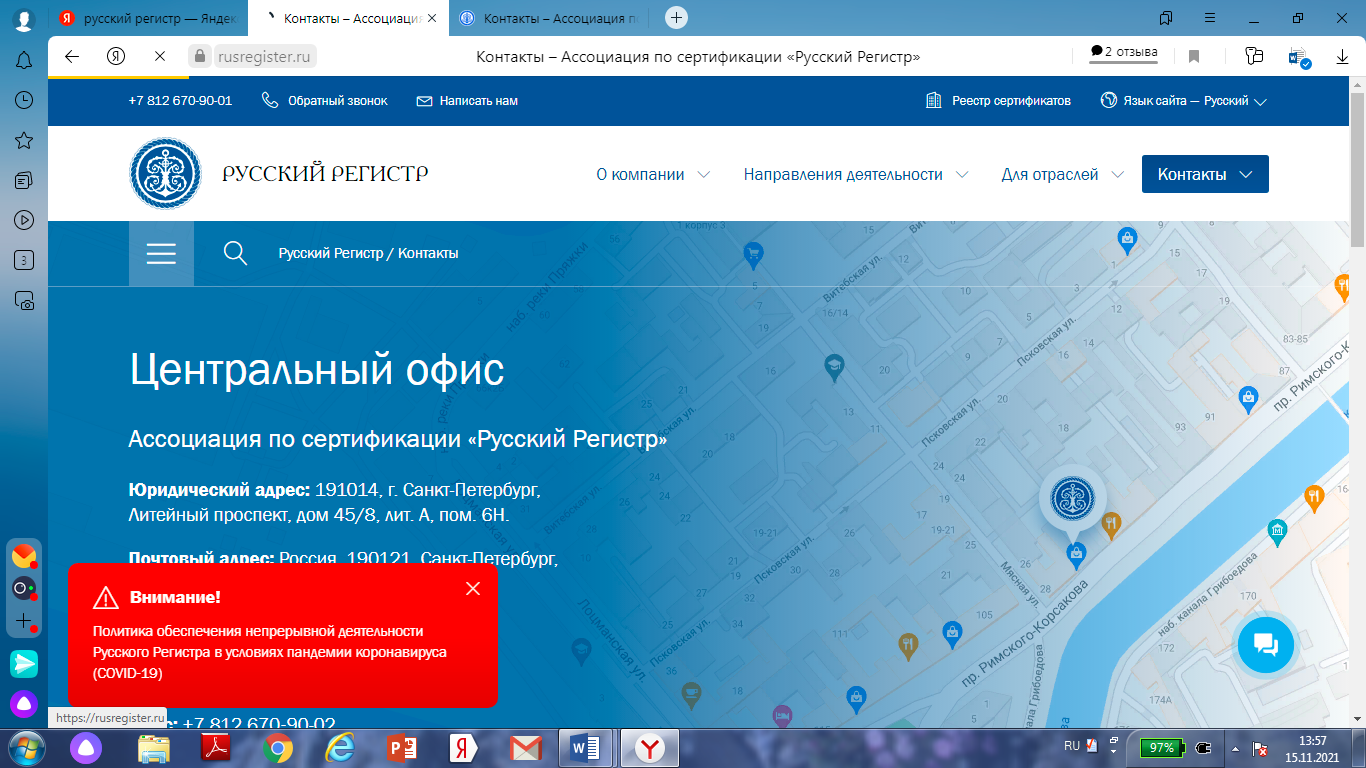 Ассоциация по сертификации «Русский Регистр»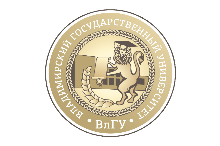 Владимирский государственный университет им. Александра и Николая СтолетовыхНазвание докладаАвторыСекцияЯзык публикации доклада Необходимое техническое сопровождениеФИО докладчикаДата рожденияУченое звание, степеньГородМесто работыДолжностьКонтактный телефонКонтактный Е-mailФорма участия в конференции (очно/заочно)ФИО соавтора 1Дата рожденияУченое звание, степеньГородМесто работыДолжностьКонтактный телефонКонтактный Е-mailФорма участия в конференции (очно/заочно)ФИО соавтора 2Дата рожденияУченое звание, степеньГородМесто работыДолжностьКонтактный телефонКонтактный Е-mailФорма участия в конференции (очно/заочно)Conference Registration Form 2022 International Conference“Quality Management, Transport and Information Security, Information Technologies”IT&QM&IS – 2022Conference Registration Form 2022 International Conference“Quality Management, Transport and Information Security, Information Technologies”IT&QM&IS – 2022Conference Registration Form 2022 International Conference“Quality Management, Transport and Information Security, Information Technologies”IT&QM&IS – 2022Conference Registration Form 2022 International Conference“Quality Management, Transport and Information Security, Information Technologies”IT&QM&IS – 2022Conference Registration Form 2022 International Conference“Quality Management, Transport and Information Security, Information Technologies”IT&QM&IS – 2022Conference Registration Form 2022 International Conference“Quality Management, Transport and Information Security, Information Technologies”IT&QM&IS – 2022Conference Registration Form 2022 International Conference“Quality Management, Transport and Information Security, Information Technologies”IT&QM&IS – 2022       Paper Title        Paper Title        Paper Title        Paper Title        Paper Title        Paper Title        Paper Title        Section (Track)                                                   обязательно       Section (Track)                                                   обязательно       Section (Track)                                                   обязательно       Section (Track)                                                   обязательно       Section (Track)                                                   обязательно       Section (Track)                                                   обязательно       Section (Track)                                                   обязательноАвторы/authorsFirst authorCo-author 1Co-author 2Co-author 3Co-author 4Co-author 5Family name, first name (in English)Ivanov Ivan I.Family name, first name (in Russian)Иванов Иван ИвановичAffiliationНазвание организации на англ. языкеCity, countrye-mailContact phone nr.Контактный автор для Сopyright TransferКонтактный автор для Сopyright TransferКонтактный автор для Сopyright TransferКонтактный автор для Сopyright TransferКонтактный автор для Сopyright TransferКонтактный автор для Сopyright TransferКонтактный автор для Сopyright TransferFamily name, first name (in Russian)Family name, first name (in Russian)Family name, first name (in Russian)Family name, first name (in Russian)e-maile-maile-mail		Abstract (150 words max)		Abstract (150 words max)		Abstract (150 words max)		Abstract (150 words max)		Abstract (150 words max)		Abstract (150 words max)		Abstract (150 words max)